در جاهای خالی عبارت مناسب را قرار دهید:الف) محل خاصی را که دو راهیهای همانند سازی در آن به وجود میآیند، ............... مینامند.ب) اگر آنزیم پلیمراز نتواند ویرایش را انجام دهد و نوکلئوتیدهای اشتباه در DNAهای دختر باقی مانده و به نسل بعد سلول منتقل شوند، این فرآیند ............... نامیده میشود.---------------------------------------------------------------------------------------------------------------------------------------------------------------پاسخ کوتاه بدهید:الف) چرا برای رونویسی از ژن، به راه انداز نیاز است؟ب) در کدام مرحلۀ ترجمه فقط جایگاه P پر میشود و جایگاه A و E خالی میماند؟ج) چرا با ورود یکی از رمزههای پایان ترجمه در جایگاه A، این جایگاه توسط پروتئینهایی به نام عوامل آزاد کننده اشغال میشود؟---------------------------------------------------------------------------------------------------------------------------------------------------------------درستی یا نادرستی عبارات را مشخص کنید:الف) گریفیت عامل بیماری آنفلونزا را نوعی باکتری به نام استرپتوکوکوس نومونیا میدانست.ب) در یاختههای یوکاریوتی، رناهای ساخته شده در رونویسی برای انجام کارهای خود، دستخوش تغییراتی میشوند.---------------------------------------------------------------------------------------------------------------------------------------------------------------با توجه به شکل پاسخ دهید: 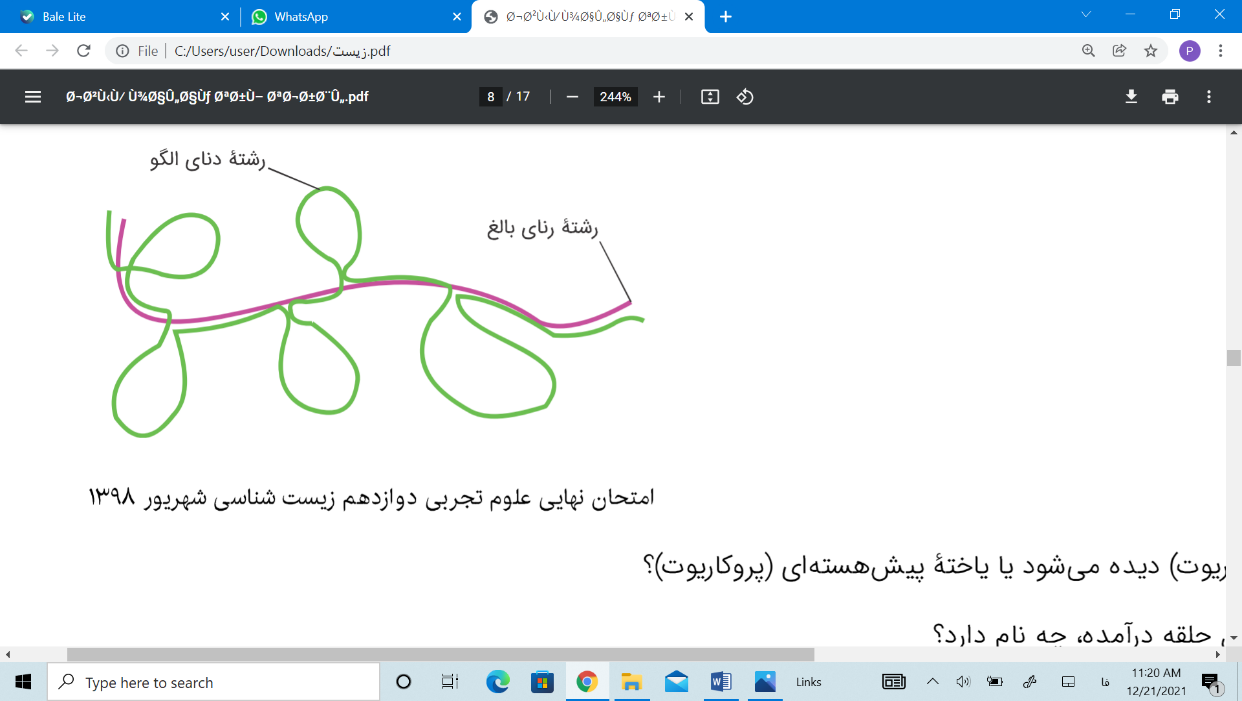 الف) این طرح در یاختۀ هوهستهای (یوکاریوت) دیده میشود یا یاختۀ پیش ساختهای (پروکاریوت)؟ب) بخشهایی از مولکول دنا که به شکل حلقه در آمده، چه نام دارد؟به سوالات زیر دربارۀ تنظیم ژن پاسخ دهید:الف) در تنظیم منفی رونویسی در پیش هستهای ها، مهار کننده به چه بخشی از دنا متصل میشود و جلوی حرکت رنابسپاراز را میگیرد؟ب) در هوهستهای ها به پروتئینهایی که با اتصال به نواحی خاصی از راه انداز، رنابسپاراز را به محل راه انداز، هدایت میکنند چه میگویند؟---------------------------------------------------------------------------------------------------------------------------------------------------------------با توجه به شکل پاسخ دهید:الف) کدام مرحله از رونویسی در شکل دیده میشود؟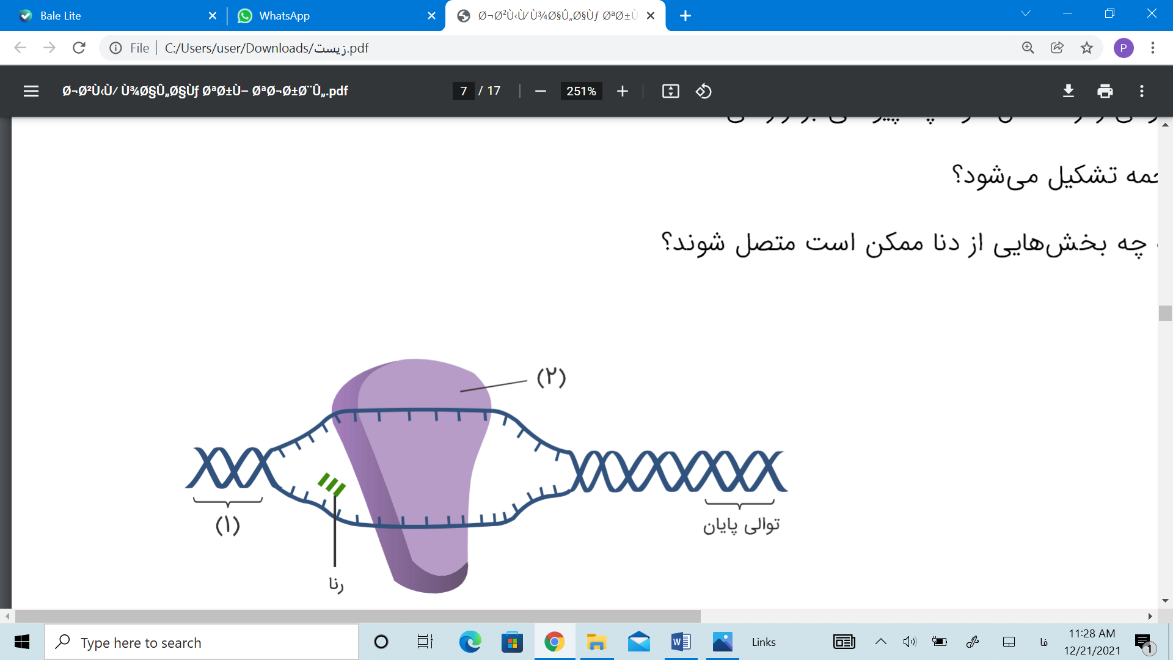 ب) شمارههای (1) و (2) را نامگذاری کنید.---------------------------------------------------------------------------------------------------------------------------------------------------------------در مورد جریان اطلاعات در یاختهها به پرسشهای زیر پاسخ دهید:الف) چرا حضور رمزه (کدون)های UGA,UAA, و UAG در رنای پیک، موجب پایان یافتن عمل ترجمه میشود؟ب) در هنگام ترجمه، توالی پادرمزه (آنتی کدون) با توالی رمزۀ مکمل خود چه پیوندی برقرار میکند؟ج) اولین پیوند پپتیدی در کدام مرحله از مراحل ترجمه تشکیل میشود؟د) در یوکاریوتها (هوهستهای ها) عوامل رونویسی به چه بخشهایی از دنا ممکن است متصل شوند؟---------------------------------------------------------------------------------------------------------------------------------------------------------------به پرسشها پاسخ دهید:الف) ایوری با اضافه کردن آنزیم تخریب کنندۀ پروتئین به عصارۀ باکتریهای پوشینهدار و انتقال این مخلوط به محیط کشت حاوی باکتری بدون پوشینه چه مشاهده کرد؟ب) پروتئینهای ساخته شده در سیتوپلاسم که به شبکۀ آندوپلاسمی و دستگاه گلژی میروند، چه سرنوشتهایی پیدا میکنند؟ (سه مورد)شرح آزمایش:*) گریفیت با چه آزمایشی پی برد که باکتریهای بدون کپسول در بدن موش، کپسولدار شدهاند؟--------------------------------------------------------------------------------------------------------------------------------------------------------------- در مورد مولکول DNA به سوالات زیر پاسخ دهید:الف) کدامیک از انواع قندهای پنج کربنی در ساختار آن شرکت دارند؟ب) در مدل پیشنهادی واتسون و کریک، در پلههای نردبان DNA چه بخشی وجود دارد؟ج) برای همانند سازی این مولکول، ابتدا چه آنزیمی وارد عمل میشود؟--------------------------------------------------------------------------------------------------------------------------------------------------------------- به سوالات زیر در مورد پروتئینها پاسخ دهید:الف) به پیوند اشتراکی بین آمینواسیدها چه میگویند؟ب) در چه صورت، ساختار چهارم شکل میگیرد؟ج) بخش اختصاصی در آنزیم که پیشماده در آن قرار میگیرد، چه نام دارد؟د) چرا قطر مولکول دنا در سراسر آن یکسان است؟--------------------------------------------------------------------------------------------------------------------------------------------------------------- شکل مقابل تصویر DNA را نشان میدهد: 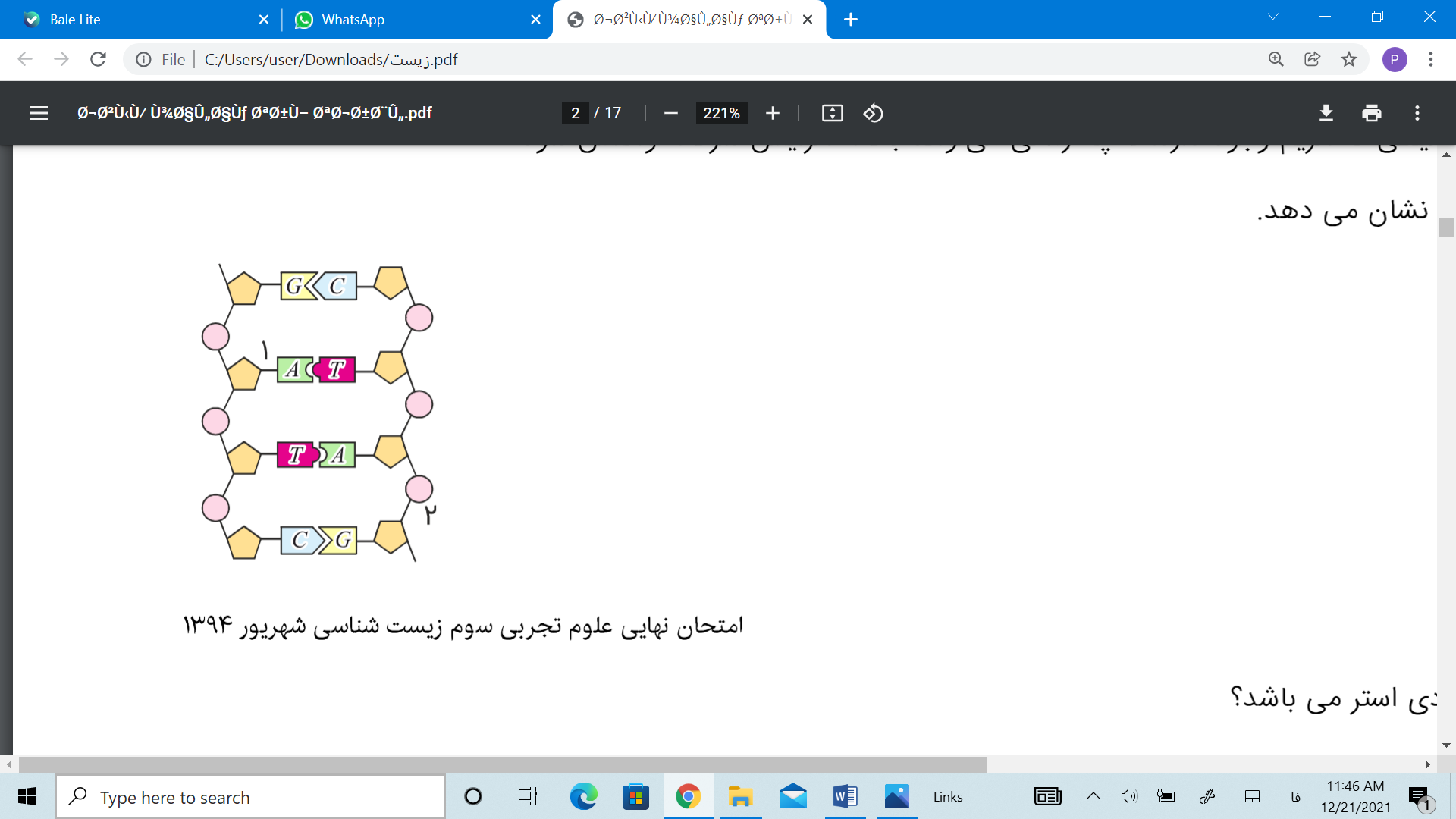 الف) کدام شماره محل پیوند فسفو دی استر میباشد؟ب) نوع قند پنج کربنی به کار رفته در این مولکول را نام ببرید. در مورد پروتئینها و آنزیمها به پرسشهای زیر پاسخ دهید:الف) ساختار نهایی پروتئین در میوگلوبین کدام است؟ب) زنجیرههای سازندۀ هموگلوبین، در ساختار دوم به چه شکل در میآیند؟ج) افزایش غلظت پیشماده در محیطی که آنزیم وجود دارد، تا چه زمانی میتواند باعث افزایش سرعت واکنش شود؟--------------------------------------------------------------------------------------------------------------------------------------------------------------- در مورد آزمایش مزلسون و استال به پرسشهای زیر پاسخ دهید:الف) برای تشخیص رشتههای دنای نوساز از رشتههای قدیمی، نوکلئوتیدها را با چه ایزوتوپی نشانهگذاری کردند؟ب) با توجه به نتایج آزمایشهای آنها، کدام طرح همانند سازی مورد تأیید قرار گرفت؟--------------------------------------------------------------------------------------------------------------------------------------------------------------- آزمایش:*) گریفیت برای بررسی اینکه آیا کپسول عامل مرگ موشها است یا خیر، چه آزمایشی را انجام داد و چه مشاهده کرد؟